-------------------------------------------------------------------------------------------------------------------------------------------------------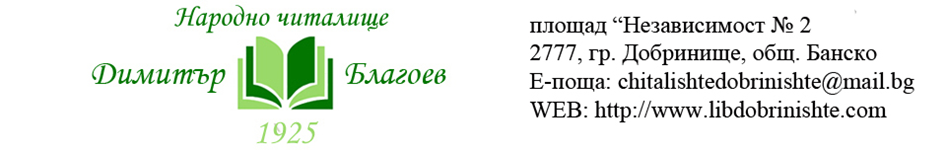 О Т Ч Е Т 
                                                                                                                                                       на Народно читалище „Димитър Благоев 1925 ”- гр.Добринище за осъществените дейности, включващи   празници,  чествания  и  инициативи  проведени  през  2019 година, както следва:1. Организиране и провеждане на Национален фолклорен фестивал Бъдност на талантите в България./12.01.2019г/
2. Празнуване в Деня на родилната помощ.  „Бабуване на Бабинден ” – пресъздаване на старата българска традиция. Връчване на грамота „Многодетна майка на годината”. /21.01.2019г./                                                                                                                                                                                                                                                                                                                                        3. Поетично музикална вечер в месеца на любовта и виното „Вино и любов в чаша от поезия“/ 14.02.2019г/4. Честване на 146 г. от Обесването на Васил Левски. Урок по родолюбие „Потомците на Левски“, състезание-викторина и тематична изложба. /19.02.2019г/                                                                                                                                                                  5. Работилница „Баба Марта“. Изработване на пъстроцветни  мартеници, изложба, символично дърво на мартениците. Традиционно посрещане на Баба Марта. /26.02.- 1.03.2019г/                                                                                                                                                                                                 6. Ден на самодееца – празник на художественото творчество. Среща на самодейците със студенти, изучаващи югозападния фолклор. / 01.03.2019/                                                                                                                                                             7. Тържествено честване на  Националния празник на България- 3март . Литературно- музикална програма „Българската свобода”. /03.03.2019г/                                                                                                                                                                                                           
8. Празник на жената. Изработване на картички и сувенири  в работилница „Баба Марта“. /8.03.2019г/                                                                                                                                      9. Участие на ТК „Филиграни“ в юбилейния концерт на ТК“ Мехомия“                /19.03.2019г/ 
10. Първи самостоятелен концерт на ТС „Пирински полъх“- осем години на сцена, /16.03.2020/11. Концерт – спектакъл „Припомни ми с песен“ на млади таланти от Добринище. /30.03.2019/ 12. Представяне на проект на студенти от Добринище- пътуващият фестивал „Кино на колела“. /13.04.2019/13. Седмица на детската книга и изкуства за деца. Открит урок по повод националната кампания „Походът на книгите“. Интерактивни игри за най-малките почитатели на приказките. /11.04.2019г/14. Великденска работилница „Шарено  яйце на зелена поляна”. Пресъздаване на добринишката традиция – шарене с восък и месене на козунак. Изложба и презентация./25.04.2019г./15. Празнично честване на вторият ден  Великден- пресъздаване на стародавна християнска традиция/ пасхален водосвет, литийно шествие, пресъздаване на пролетни игри „Шимор“, празнично веселие и хора. /29.04.2019г./ 
16. Гергьовден в Добринище. „Гергьовско веселие”- празник от традиция и багри. /06.05.2019г./                                                                                                                         17. Ден на славянската писменост и култура- тържествено честване на Празника на духа и словото. /24.05.2018г./18. Четене под надслов “Четем заедно“. Среща на поколенията с книга в ръка, с участието на кмета на града, общински съветници, родители и ученици. /28.05.2019/19. Ден на детето.  Детско парти  на приятелството „Здравей лято”, организирано  на плувния басейн в града. /01.06.2019г/20. Заснемане на телевизионно предаване от документалната поредица „Фолклорът“ на ТВ Дестинация с участието  на самодейни състави./26,27.06.2019/21. Юбилеен концерт „ С песен в сърцето“. Мъжка фолклорна група „Десилица“- 30 години на сцена./06.07.2019/
22. Откриване на фолклорната поредица „ДОБРИНИЩКО ЛЯТО 2019”. 23. Участие на МФГ „Пирински соколи“ на фестивал „Фолклорна среща“в с.Елешница. /13.07.2019/24. Участие в национален фестивал за народно творчество „Фолклорна магия 2019“-гр.Банско./14.07.2019/                         25. Честване на 297г от рождението на Паисий Хилендарски. В читалищната библиотека децата преписаха  „История славянобългарска“/10-25.07.2019/                                                                                                              26. Участие в културните вечери „Традиции и изкуство” в Банско.                    /27.07. 2019/                                                                                                                                       27. Участие в празничната програма в с.Обидим по повод 116г Илинденско-Преображенско въстание./03.08.2019г/28. Организиране на  лятна работа с деца. „Забавно лято“   с игрите на баба и дядо, творчески работилници, литературни четения, спортни занимания. /м.август 2019г/
29. Организиране на лятно кино под звездите в програмата на Добринишко лято през м.август – 6 прожекции на български филми.      
30. Закриване на поредицата „Добринишко лято 2019”. Проведени 10 концерта, 870 участника от България и Македония./м.септември2019/31. Празник на град Добринище- 22 септември. Тържествено  честване  Деня на Независимостта.  Конкурс-рисунка, картинна изложба, спортен турнир, театрална постановка, колокрос. Празничен концерт „Празничен грее градът“./18 - 22.09.2019г/32. Организиране и провеждане на трети международен фестивал за народни хора „Шарена стомна 2019“ в Добринище – 980 участници от България, Македония, Сърбия и Гърция./28.09.2019/33. Празник на народните будители. Урок по родолюбие „Будители народни“./01.11.2019/ 34. Ден на християнското семейство – традицията и християнските добродетели./21.11.2019/35. Участие на самодейците в честванията посветени на 165 години просветно дело в Добринище./08.12.2019/36. Представяне на картинна изложба и книгите на Сашка Рупчина./11.12.2019/37. Коледни и Новогодишни празници . Работилница на Дядо Коледа – изработване на сурвачки./ 13.12.2019/38. Организиране на детски забавления, театрални постановки, кръжоци по рисуване и моделиране./м декември2019/39. Празничен  спектакъл „В навечерието на Рождество“,  с участието на всички  групи и състави/22.12.2019/ 40. Посрещане на Дядо Коледа. Детско коледно шоу  „С маски на карнавал“. /23.12.2019/                                                   41. Възраждане на традицията коледуване на Коледа./24.12.2019/42. Организиране и провеждане на Празник на добринищката капама. /28,29.12.2019/43. Празнично веселие на площада в Новогодишната нощ. /31.12.2019/44. Участие в проекти, радио-предавания, семинари, форуми, конференции, работни срещи и обучения по основните читалищни дейности.45. Спечелен проект на библиотеката по програмата “Българските библиотеки-съвременни центрове за четене и информираност“.